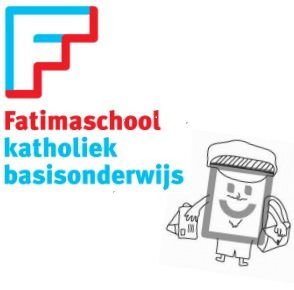 NOTULEN VERGADERING MEDEZEGGENSCHAPSRAADDatum			: 12 november 2018Oudergeleding	: Lieke Withagen, Andries Nek, Jessica Wit en Katelijn KoelewijnPersoneelsgeleding	: Gert-Jan Blonk, Marije van Eijk, Janniek van den Berg en  Madelijn van der Vlis; namens de directie wonen Nicole van Dijk en  Kathelijne Lemmens de vergadering bijNotulist		: Madelijn van der Vlis1. Opening en binnengekomen postDoor alle hectiek zijn de notulen van de voorgaande vergadering nog niet volledig uitgewerkt. Ze zullen vanzelfsprekend nog worden verwerkt en op de site worden geplaatst.reclamebeleid n.a.v. ingekomen mail van de heer Leenen. We gebruiken de prikborden in de gang voor het ophangen van promotiemateriaal. We geven geen folders mee na afloop van een workshop of iets dergelijks, tenzij er een samenwerking is tussen de school en desbetreffende instantie (zoals bijvoorbeeld het Philharmonisch Orkest). Collega’s checken eerst wat ze meegeven aan de kinderen (geen verborgen reclame in een educatief tijdschrift).
Nicole neemt een stukje over het reclamebeleid op in het schoolplan, om duidelijkheid te scheppen naar ouders toe.
Katelijn en Madelijn sturen namens de MR een e-mail naar de heer Leenen, met daarin de afspraken die gemaakt zijn in deze vergadering betreffende dit onderwerp.2. MededelingenCollega Masja W. is helaas door medische redenen al een tijd afwezig. Het is nog onduidelijk hoe lang dit gaat duren. We hopen dat ze voorspoedig herstelt en wensen haar veel sterkte.
We vangen dit met het team op, omdat er nu gaten vallen bij de ondersteuning van de directietaken.Collega Kirsten B. zal over twee weken langzaam weer beginnen middels een re-integratietraject. Dit zal zij gaan starten d.m.v. ondersteuning aan de Schoolstraatlocatie.Collega Wilma B. is inmiddels al begonnen aan haar re-integratietraject in de groep bij Laura vd B.
3. Groepsvorming, toelichting door NicoleGroep 3D liet blijken lastiger tot een groepscohesie te komen na de samenstelling uit twee kleutergroepen (vergeleken met de drie andere jaargroepen). De groep kreeg daarom al snel als interventie een externe coach, om mee te kijken in de begeleiding van de dynamiek in de groep. Tevens is er fulltime een onderwijsassistente op de groep gezet als extra ondersteuning. De intern begeleider zorgt voor de extra begeleiding van de leerkrachten op het gebied van zorg en aandacht in de groep, in samenwerking met PPO Rotterdam. Vanuit hier gaat de groep langzaam vooruit.4. AC-begroting (schooljaar 2018/2019), ter adviesEr is nog geen commissie voor de kascontrole opgestart om toezicht te houden op de begroting van de AC. We zien graag dat de begroting meer gespecificeerd wordt per kind voor bijvoorbeeld het lustrumjaar. De MR wil erop toezien dat de commissie aan de slag gaat. De directie wil graag advies van de MR m.b.t. de hoogte van het bedrag van de vrijwillige ouderbijdrage. Deze is namelijk al twaalf jaar niet verhoogd. In verband met de  inflatie en de daarbij oplopende kosten is het misschien raadzaam het bedrag te verhogen? De MR geeft het advies het bedrag volgend schooljaar eventueel met vijf euro te verhogen en daarna 2,50 euro per jaar. Hier komen we nog op terug.5. Jaarverslag MRLieke heeft het jaarverslag opgesteld. De MR heeft geen verdere aanvullingen. Het verslag staat op de site.6. Speerpunten vanuit oudergeledingDe oudergeleding is bij elkaar gekomen op 7 november 2018, een aantal speerpunten is besproken:
Schoolgrootte, Evaluatie Tussenschoolse Opvang, de 1-oktobertelling, reclamebeleid, ouderparticipatie en communicatie naar ouders.
Het verslag is voor het team terug te lezen op de drive.7. Stand van zaken / update huisvestingOmdat er asbest is gevonden onder de dikke betonvloer van het pand dat gesloopt moet worden, wachten we nog op een omgevingsvergunning. Dit zorgt voor een vertraging van twee à drie weken voor het daadwerkelijke slopen. Er is nooit een gevaar geweest voor de kinderen of collega’s m.b.t. de gelokaliseerde asbest wegens de dikke betonvloer die er op lag. Er zijn vier aannemers die meedingen in de offerte voor het slopen van het pand. In iedere Trede is momenteel een stukje “Nieuwbouwnieuws”, dat de ouders op de hoogte brengt van de ontwikkelingen omtrent de nieuwbouw.8. Voortgang De Vreedzame SchoolHet team heeft op 6 november 2018 een scholingsbijeenkomst gehad. Deze heeft de boel aangescherpt en werd als waardevol ervaren. De collega’s hebben ervaringen kunnen uitwisselen. Er volgt nog een tweede bijeenkomst voor het team.
De stuurgroep gaat lessen van collega’s bijwonen om een goed beeld te krijgen van de huidige inzet van de methode.9. Actuele onderwerpenIn verband met de tijd zijn we er niet meer aan toe gekomen om dit onderwerp uitvoerig te bespreken.10. RondvraagNicole wil graag weten wat er van haar wordt verwacht betreffende het bijwonen van de MR-vergaderingen; de MR nodigt Nicole uit als er agendapunten zijn waarvoor haar aanwezigheid gewenst is.Kathelijne vond het leuk om bij de vergadering te zijn en zal nog eens vaker aanschuiven.De MR heeft voor de kersverse moeder Marije een kraamcadeautje als afsluiting van de vergadering.